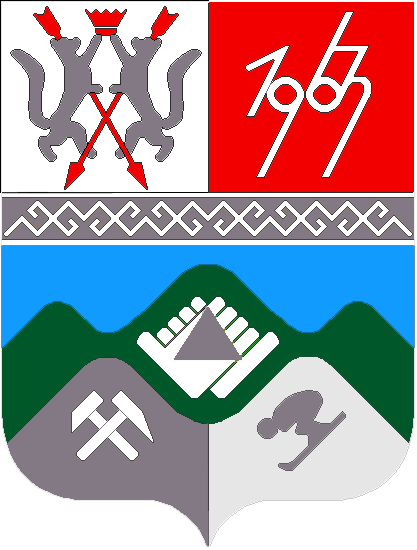 КЕМЕРОВСКАЯ ОБЛАСТЬТАШТАГОЛЬСКИЙ МУНИЦИПАЛЬНЫЙ РАЙОНАДМИНИСТРАЦИЯ  ТАШТАГОЛЬСКОГО МУНИЦИПАЛЬНОГО РАЙОНАПОСТАНОВЛЕНИЕот «    »                   . № Об утверждении Порядка формирования и ведения реестра источников доходов бюджета муниципального образования «Таштагольский муниципальный район»В соответствии со статьей 47.1 Бюджетного кодекса Российской Федерации администрация Таштагольского муниципального района постановляет:1. Утвердить Порядок формирования и ведения реестра источников доходов бюджета муниципального образования «Таштагольский муниципальный район», согласно приложению.2. Настоящее Постановление опубликовать в газете «Красная Шория» и на официальном сайте Администрации «Таштагольского муниципального района» в сети Интернет.3. Контроль за исполнением настоящего постановления возложить на заместителя Главы Таштагольского муниципального района по экономике В.С. Швайгерт.4. Настоящее постановление вступает в силу с момента официального опубликования. Глава Таштагольскогомуниципального   района		 		     	                          В.Н. МакутаПриложение № 1к постановлениюАдминистрации Таштагольскогомуниципального районаот            2016 № ____Порядок формирования и ведения реестра источников доходов бюджета муниципального образования «Таштагольский муниципальный район»1. Настоящий порядок формирования и ведения реестра источников доходов бюджета муниципального образования «Таштагольский муниципальный район» (далее - Порядок) разработан в соответствии со ст. 47.1 Бюджетного кодекса Российской Федерации. Порядок устанавливает основные принципы и правила формирования и ведения реестра источников доходов бюджета муниципального образования «Таштагольский муниципальный район».2. Для целей настоящего Порядка применяются следующие понятия:- перечень источников доходов бюджета муниципального образования «Таштагольский муниципальный район» - свод (перечень) федеральных налогов и сборов, региональных и местных налогов, страховых взносов на обязательное социальное страхование, иных обязательных платежей, других поступлений, являющихся источниками формирования доходов бюджета муниципального образования «Таштагольский муниципальный район», с указанием правовых оснований их возникновения, порядка расчета (размеры, ставки, льготы) и иных характеристик источников доходов бюджета муниципального образования «Таштагольский муниципальный район», определяемых настоящим Порядком;- реестр источников доходов бюджета - свод информации о доходах бюджета по источникам доходов бюджета муниципального образования «Таштагольский муниципальный район», формируемой в процессе составления, утверждения и исполнения бюджета, на основании перечня источников доходов бюджета муниципального образования «Таштагольский муниципальный район».3. Формирование и ведение реестра источников доходов бюджета муниципального образования «Таштагольский муниципальный район» осуществляет финансовое управление по Таштагольскому району в соответствии с требованиями настоящего Порядка.4. Реестр источников доходов ведется на основе реестров источников доходов главных администраторов доходов бюджета муниципального образования «Таштагольский муниципальный район», которые представляют в финансовое управление по Таштагольскому району информацию по форме, согласно приложению к настоящему Порядку:4.1. Плановый реестр источников доходов составляется на очередной финансовый год и плановый период в срок в срок не позднее 15 июля текущего финансового года.4.2. Уточненный реестр источников доходов составляется в течение 20 дней после принятия Советом народных депутатов Таштагольского муниципального района решения о внесении изменений в бюджет района на очередной финансовый год и на плановый период.4.3. Главные администраторы доходов обеспечивают полноту, своевременность и достоверность представляемой информации.5. Финансовое управление по Таштагольскому району осуществляет проверку фрагментов реестра источников доходов бюджета на предмет отсутствия искажений и неточностей в обязательных реквизитах нормативных правовых актов Российской Федерации, Кемеровской области, муниципальных правовых актов органов местного самоуправления и заключенных органами местного самоуправления договоров и соглашений (отдельных статей, пунктов, подпунктов, абзацев нормативных правовых актов, договоров и соглашений), содержащихся в представленном фрагменте реестра источников доходов бюджета муниципального образования «Таштагольский муниципальный район», а также на предмет соответствия нормам действующего законодательства муниципальных правовых актов.6. Формирование и ведение реестра источников доходов бюджета муниципального образования «Таштагольский муниципальный район» осуществляются в бумажном и электронном форматах.7. Формирование и ведение реестра источников доходов бюджета муниципального образования «Таштагольский муниципальный район» осуществляются путем внесения в электронный документ сведений об источниках доходов бюджета муниципального образования «Таштагольский муниципальный район», обновления и (или) исключения этих сведений.8. Формирование и ведение реестра источников доходов бюджета муниципального образования «Таштагольский муниципальный район» осуществляются по форме, согласно приложению к настоящему Порядку.9. Данные реестра используются при составлении проекта бюджета муниципального образовании «Таштагольский муниципальный район»  на очередной финансовый год и на плановый период.Приложениек Порядкуформирования и ведения реестра источников доходовбюджета муниципального образования «Таштагольскиймуниципальный район»Форма реестра источников доходовмуниципального образования «Таштагольский муниципальный район»NппНаименование источника доходовКод бюджетной классификацииНормативное правовое регулирование, определяющее возникновение источника доходов и порядок расчетаНормативное правовое регулирование, определяющее возникновение источника доходов и порядок расчетаНормативное правовое регулирование, определяющее возникновение источника доходов и порядок расчетаразмерыставкильготыорганы, за которыми закреплен источник доходаНормативы распределения в бюджетОбъем доходов бюджета муниципального образования "Таштагольский муниципальный  район" (тыс. руб.)Объем доходов бюджета муниципального образования "Таштагольский муниципальный  район" (тыс. руб.)Объем доходов бюджета муниципального образования "Таштагольский муниципальный  район" (тыс. руб.)Объем доходов бюджета муниципального образования "Таштагольский муниципальный  район" (тыс. руб.)Объем доходов бюджета муниципального образования "Таштагольский муниципальный  район" (тыс. руб.)Объем доходов бюджета муниципального образования "Таштагольский муниципальный  район" (тыс. руб.)ПримечаниеNппНаименование источника доходовКод бюджетной классификациинормативные правовые акты, договоры, соглашения муниципального образованиянормативные правовые акты, договоры, соглашения муниципального образованиянормативные правовые акты, договоры, соглашения муниципального образованияразмерыставкильготыорганы, за которыми закреплен источник доходаНормативы распределения в бюджетотчетный финансовый годотчетный финансовый годтекущий финансовый годочередной финансовый годплановый периодплановый периодПримечаниеNппНаименование источника доходовКод бюджетной классификациинаименование и реквизиты НПАномер статьи, части, пункта, подпункта, абзацадата вступления в силу и срок действияразмерыставкильготыорганы, за которыми закреплен источник доходаНормативы распределения в бюджетзапланированофактически исполненотекущий финансовый годочередной финансовый годфинансовый год + 1финансовый год + 2Примечание123456789101112131415161718